РЕШЕНИЕ№ 55                                                                                      от 15.12.2023 года                                О бюджете Карасинского сельского поселенияАксубаевского муниципального районаРеспублики Татарстан на 2024 год и плановый период 2025 и 2026 годовПункт 1  1. Утвердить основные характеристики бюджета Карасинского сельского поселения   Аксубаевского муниципального района Республики Татарстан на 2024 год:1) прогнозируемый общий объем доходов бюджета Карасинского сельского поселения Аксубаевского муниципального района Республики Татарстан в сумме 3260,6 тыс. рублей; 2) общий объем расходов бюджета Карасинского сельского поселения Аксубаевского муниципального района Республики Татарстан в сумме 3260,6  тыс.рублей.3) дефицит бюджета   Карасинского сельского поселения Аксубаевского муниципального района Республики Татарстан в сумме 0 тыс. рублей.         2. Утвердить основные характеристики бюджета Карасинского сельского поселения   Аксубаевского муниципального района Республики Татарстан на плановый период 2025 и 2026 годов:        1) прогнозируемый общий объем доходов бюджета Карасинского сельского поселения Аксубаевского муниципального района Республики Татарстан         - на плановый период 2025 года в сумме 3365,4 тыс. рублей         - на плановый период 2026 года в сумме 33419,2 тыс. рублей;        2) общий объем расходов бюджета Карасинского сельского поселения Аксубаевского муниципального района Республики Татарстан:       - на плановый период 2025 года в сумме 3365,4 тыс. рублей, в том числе условно утвержденные расходы в сумме –80,1 тыс. рублей;      - на плановый период 2026 года в сумме 3419,2 тыс. рублей, в том числе условно утвержденные расходы в сумме –162,2тыс. рублей;        3) дефицит бюджета Карасинского сельского поселения Аксубаевского муниципального района Республики Татарстан на плановый период 2025 года в сумме 0 тыс. рублей и на плановый период 2026 года в сумме 0 тыс. рублей       3. Утвердить источники финансирования дефицита бюджета Карасинского сельского поселения Аксубаевского муниципального района Республики Татарстан:-   на 2024 год согласно приложению №1 к настоящему Решению;-   на плановый период 2025 и 2026 годов согласно приложению №2 к настоящему Решению. Пункт 21.Утвердить по состоянию на 1 января 2025 года верхний предел муниципального внутреннего долга Карасинского сельского поселения   Аксубаевского муниципального района Республики Татарстан в сумме 0 тыс. рублей, в том числе  верхний предел муниципального внутреннего долга по муниципальным гарантиям в валюте Российской Федерации в сумме 0   тыс. рублей.2. Утвердить по состоянию на 1 января 2026 года верхний предел муниципального внутреннего долга Карасинского сельского поселения   Аксубаевского муниципального района Республики Татарстан в сумме 0 тыс. рублей, в том числе верхний предел муниципального внутреннего долга по муниципальным гарантиям в валюте Российской Федерации в сумме 0   тыс. рублей.3. Утвердить по состоянию на 1 января 2027 года верхний предел муниципального внутреннего долга Карасинского сельского поселения   Аксубаевского муниципального района Республики Татарстан в сумме 0 тыс. рублей, в том числе верхний предел муниципального внутреннего долга по муниципальным гарантиям в валюте Российской Федерации в сумме 0   тыс. рублей.Пункт 3Учесть в бюджете Карасинского сельского поселения Аксубаевского муниципального района Республики Татарстан прогнозируемые объемы доходов на 2024 год согласно приложению №3 к настоящему Решению, на плановый период 2025 и 2026 годов согласно приложению   №4   к настоящему Решению.Пункт 4        1.Утвердить распределение бюджетных ассигнований бюджета Карасинского сельского поселения Аксубаевского муниципального района Республики Татарстан по разделам, подразделам, целевым статьям (муниципальным программам Карасинского сельского поселения Аксубаевского муниципального района Республики Татарстан и непрограммным направлениям деятельности), группам видов расходов классификации расходов бюджета:-   на 2024год согласно приложению № 5 к настоящему Решению;-   на плановый период 2025 и 2026 годов согласно приложению № 6 к настоящему Решению.2.Утвердить ведомственную структуру расходов бюджета Карасинского сельского поселения Аксубаевского муниципального района Республики Татарстан:-   на 2024 год согласно приложению № 7 к настоящему Решению;-  на плановый период 2025 и 2026 годов согласно приложению №8 к настоящему Решению        3.Утвердить распределение бюджетных ассигнований бюджета Карасинского сельского поселения Аксубаевского муниципального района Республики Татарстан по целевым статьям (муниципальным программам Карасинского сельского поселения Аксубаевского муниципального района Республики Татарстан и непрограммным направлениям деятельности), группам видов расходов, разделам, подразделам классификации расходов бюджетов:-    на 2024 год согласно приложению № 9 к настоящему Решению	-  на плановый период 2025 и 2026 годов согласно приложению №10 к настоящему Решению.         4.Утвердить общий объем бюджетных ассигнований бюджета Карасинского сельского поселения Аксубаевского муниципального района Республики Татарстан на исполнение публичных нормативных обязательств на 2024 год в сумме 0 тыс. рублей, на 2025 год 0 тыс. рублей и на 2026 год 0 тыс. рублей.Пункт 5        Учесть в бюджете Карасинского сельского поселения Аксубаевского муниципального района Республики Татарстан   объем дотаций из   бюджета Аксубаевского муниципального района Республики Татарстан на выравнивание бюджетной обеспеченности:- в 2024 году в сумме 2537,4 тыс. рублей, - в плановом периоде 2025 года в сумме 2621,6 тыс. рублей,- в плановом периоде 2026 года в сумме 2652,0 тыс. рублей. Пункт 61.Учесть в бюджете Карасинского сельского поселения Аксубаевского муниципального района Республики Татарстан объем субвенций из бюджета Аксубаевского муниципального района Республики Татарстан на реализацию полномочий по осуществлению первичного воинского учета на территориях, на которых отсутствуют военные комиссариаты  -в 2024 году в сумме  146,2 тыс. рублей, -в плановом периоде 2025 года в сумме 160,8 тыс. рублей,-в плановом периоде 2026 года в сумме  176,2 тыс. рублей.Пункт 7Во исполнение Федерального закона от 07.12.2011 №6-ФЗ «Об общих принципах организации и деятельности контрольно-счетных органов субъектов Российской Федерации и муниципальных образований» предусмотреть в бюджете Карасинского сельского поселения   Аксубаевского муниципального района Республики Татарстан объем межбюджетных трансфертов, передаваемые бюджету Аксубаевского муниципального района из бюджета Карасинского сельского поселения Аксубаевского муниципального района Республики Татарстан на осуществление внешнего муниципального финансового контроля, согласно заключенными соглашениями в 2024 году в сумме 10,5тыс. рублей, в плановом периоде 2025 года в сумме 10,5тыс. рублей и 2026 года в сумме 10,5 тыс. рублей.Пункт 81. Учесть в бюджете объем межбюджетных субсидий, подлежащих перечислению из бюджета Карасинского сельского поселения   Аксубаевского муниципального района Республики Татарстан бюджет Республики Татарстан в соответствии со статьей 44.10 Бюджетного Кодекса Республики Татарстан в 2024 году в сумме 49,9 тыс. рублей, в плановом периоде 2025 года в сумме 83,1 тыс. рублей и в 2026 года в сумме 73,5тыс. рублей.2.Установить, что объем субсидии, подлежащей перечислению из бюджета Карасинского сельского поселения   Аксубаевского муниципального  района Республики Татарстан в соответствии со статьей 44.10 Бюджетного кодекса Республики Татарстан в расчете на одного жителя составляет в 2024 году 3 процента, в 2025 году 5 процентов, в 2026 году 5 процентов разницы между расчетными налоговыми доходами местного бюджета (без учета налоговых доходов по дополнительным нормативам отчислений) в расчете на одного жителя и 1,3 кратным среднем уровнем расчетных налоговых доходов в расчете на одного жителя в отчетном финансовом году. Пункт 9Орган местного самоуправления Карасинского сельского поселения Аксубаевского муниципального  района Республики Татарстан не вправе принимать в 2024 году решения, приводящие к увеличению численности муниципальных  служащих Карасинского сельского поселения Аксубаевского муниципального  района Республики Татарстан, а также  работников органов местного самоуправления Карасинского сельского поселения Аксубаевского муниципального  района Республики Татарстан и муниципальных казенных учреждений Карасинского сельского поселения Аксубаевского муниципального  района Республики Татарстан, за исключением  случаев принятия  таких решений в связи с наделением органов  местного самоуправления Карасинского сельского поселения Аксубаевского муниципального  района Республики Татарстан,  муниципальных   казенных учреждений Карасинского сельского поселения Аксубаевского муниципального  района Республики Татарстан новыми функциями или полномочиями.Пункт 10Остатки средств бюджета Карасинского сельского поселения Аксубаевского муниципального  района Республики Татарстан на 1 января 2024 года в объеме, не превышающем сумму остатка неиспользованных бюджетных ассигнований на оплату заключенных от имени  Карасинского сельского поселения Аксубаевского муниципального  района Республики Татарстан  муниципальных контрактов на поставку товаров, выполнение работ, оказание услуг, подлежащих в соответствии с условиями этих муниципальных контрактов оплате в 2023 году, направляются в 2024 году на увеличение соответствующих бюджетных ассигнований на указанные цели, в случае принятия Исполнительным комитетом  Карасинского сельского поселения Аксубаевского муниципального  района Республики Татарстан  соответствующего решения.Пункт 11Территориальное отделение департамента казначейства Министерства финансов Республики Татарстан в Аксубаевском районе осуществляют отдельные функции по исполнению бюджета Карасинского сельского поселения   Аксубаевского муниципального района Республики Татарстан в соответствии с заключенными соглашениями. Пункт 12Настоящее Решение вступает в силу с 1 января 2024 года.Пункт 13 Опубликовать настоящее решение на официальном сайте Аксубаевского муниципального района http://aksubaevo.tatar.ruПредседатель СоветаКарасинского сельского поселенияАксубаевского муниципального  района Республики Татарстан					Р.Р.ФахрутдиновПриложение № 1к  решению Совета «О бюджете  Карасинского сельского  поселения Аксубаевского  муниципального района на 2024 годи плановый период  2025 и 2026 годов»№ 55   от 15.12.2023 года Источники   финансирования дефицита бюджета Карасинского поселения Аксубаевского  муниципального  района  Республики Татарстан  на 2024 год.Приложение № 2к  решению Совета «О бюджете  Карасинского сельского  поселения Аксубаевского  муниципального района на 2024 годи плановый период  2025 и 2026 годов»№ 55 от  5.12.2023 года        Источники   финансирования дефицита бюджета Карасинского  сельского поселения Аксубаевского  муниципального  района Республики Татарстан на плановый период 2025-2026 годов.                                                                                                                                    в тыс.рублей	Приложение № 3к решению Совета «О бюджете Карасинского сельского  поселения Аксубаевского муниципального района на 2024годи плановый период 2025 и 2026 годов»№ 55 от 15.12.2023 года Прогнозируемые обьемы доходовбюджета  Карасинского  сельского поселения  Аксубаевского муниципального района Республики Татарстан на 2024 годПриложение № 4к решению Совета «О бюджете Карасинского сельского поселения Аксубаевского муниципального района на 2024годи плановый период 2025 и 2026 годов»№ 55 от 15.12.2023 годаПрогнозируемые обьемы доходовбюджета  Карасинского  сельского поселенияАксубаевского муниципального района Республики Татарстан на плановый период 2025-2026 годов.                                                                                                                                          в тыс. рублей                                                                                   Приложение № 5к решению Совета «О бюджете Карасинского сельского поселения Аксубаевского муниципального района на 2024 годи плановый период 2025 и 2026 годов»№ 55 от  15.12.2023 годаРаспределениебюджетных ассигнований по разделам и подразделам, целевым статьям (муниципальным программам Карасинского сельского поселения Аксубаевского муниципального района Республики Татарстан и непрограммным направлениям деятельности), группам видоврасходов классификации расходов бюджета Карасинского сельского поселения Аксубаевского муниципального района Республики Татарстан на 2024год                                                                                                                                                           (тыс.рублей)Приложение № 6к решению Совета «О бюджете Карасинского сельского поселения Аксубаевского муниципального района на 2024 годи плановый период 2025 и 2026 годов»№ 55 от  15.12.2023 годаРаспределениебюджетных ассигнований по разделам и подразделам, целевым статьям (муниципальным программам Карасинского сельского поселения Аксубаевского муниципального района Республики Татарстан и непрограммным направлениям деятельности), группам видоврасходов классификации расходов бюджета Карасинского сельского поселения Аксубаевского муниципального района Республики Татарстан на плановый период 2025-2026 года(тыс. рублей)Приложение № 7к решению Совета «О бюджете Карасинского сельского поселения Аксубаевского муниципального района на 2024годи плановый период 2025 и 2026годов»№ 55 от 15.12.2023 годаВедомственная структура расходов бюджета Карасинского сельского поселенияАксубаевского муниципального района Республики Татарстанна 2024 годтыс. рубПриложение № 8к решению Совета «О бюджете Карасинского сельского поселения Аксубаевского муниципального района на 2024годи плановый период 2025 и 2026 годов»№ 55 от 15.12.2023годаВедомственная структура расходов бюджета Карасинского сельского поселенияАксубаевского муниципального района Республики Татарстанна плановый период 2025-2026 годытыс. руб.Распределение бюджетных ассигнований по целевым статьям(муниципальным программам бюджета Карасинского сельского поселенияАксубаевского муниципального района Республики Татарстан и непрограммным направлениям деятельности), группам видов расходов, разделам, подразделам классификации расходов бюджетов бюджета Карасинского сельского поселения Аксубаевского муниципального района Республики Татарстан на 2024год.(тыс. рублей)Распределение бюджетных ассигнований по целевым статьям(муниципальным программам бюджета Карасинского сельского поселенияАксубаевского муниципального района Республики Татарстан и непрограммным направлениям деятельности), группам видов расходов, разделам, подразделам классификации расходов бюджетов бюджета Карасинского сельского поселения Аксубаевского муниципального района Республики Татарстан на плановый период 2025 и 2026года(тыс. рублей)Татарстан Республикасының Аксубай муниципаль районыңыңКарасу  авыл жирлеге бил м сеКиров урамы, 20, тел. 4-77-50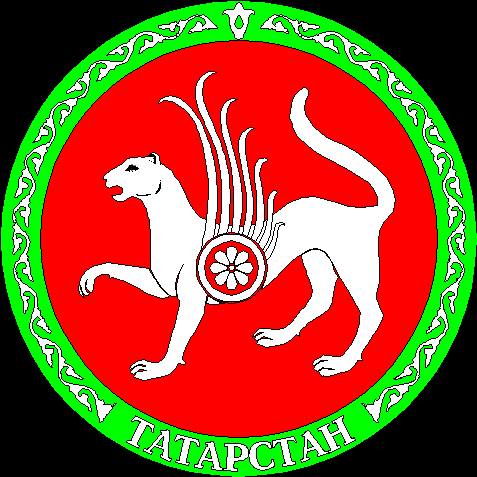 СоветКарасинского сельского поселения Аксубаевского муниципального района Республики Татарстанд. Караса ул.Кирова д. 20тел.4-77-50Наименование показателя Код  показателя Сумма  тыс.руб.Источники внутреннего финансирования дефицитов бюджетов01 00 00 00 00 0000 0000Изменение остатков средств на счетах по учету средств бюджетов01 05 00 00 00 0000 0000Увеличение остатков средств бюджетов01 05 00 00 00 0000 500- 3260,60Увеличение прочих остатков средств бюджетов01 05 02 00 00 0000 500- 3260,60Увеличение прочих остатков денежных средств бюджетов01 05 02 01 00 0000 510- 3260,60Увеличение прочих остатков денежных средств бюджетов сельских поселений01 05 02 01 10 0000 510- 3260,60Уменьшение остатков средств бюджетов01 05 00 00 00 0000 6003260,60Уменьшение прочих остатков средств бюджетов01 05 02 00 00 0000 6003260,60Уменьшение прочих остатков денежных средств бюджетов01 05 02 01 00 0000 6103260,60Уменьшение прочих остатков денежных средств бюджетов сельских поселений01 05 02 01 10 0000 6103260,60Наименование показателя Код  показателя 2025год2026годИсточники внутреннего финансирования дефицитов бюджетов01 00 00 00 00 0000 00000Изменение остатков средств на счетах по учету средств бюджетов01 05 00 00 00 0000 00000Увеличение остатков средств бюджетов01 05 00 00 00 0000 500- 3365,4- 3419,2Увеличение прочих остатков средств бюджетов01 05 02 00 00 0000 500-3365,4- 3419,2Увеличение прочих остатков денежных средств бюджетов01 05 02 01 00 0000 510- 3365,4- 3419,2Увеличение прочих остатков денежных средств бюджетов сельских поселений01 05 02 01 10 0000 510-3365,4- 3419,2Уменьшение остатков средств бюджетов01 05 00 00 00 0000 600 3365,4 3419,2Уменьшение прочих остатков средств бюджетов01 05 02 00 00 0000 6003365,4 3419,2Уменьшение прочих остатков денежных средств бюджетов01 05 02 01 00 0000 610 3365,4 3419,2Уменьшение прочих остатков денежных средств бюджетов сельских поселений01 05 02 01 10 0000 610 3365,4 3419,2НаименованиеКод  доходовСумматыс. руб.Налоговые и неналоговые доходы 100 00000 00 0000 000577,0Налог на доходы физических лиц	101 02000 01 0000 110       68,0Налог на совокупный доход105 00000 00 0000 000  4,0Единый сельскохозяйственный налог105 03000 01 0000 110   4,0Налоги на имущество    106 00000 00 0000 000242,0Налог на имущество физических лиц    106 01000 00 0000 110  54,0Земельный налог     106 06000 00 0000 110 188,0Государственная пошлина    108 00000 00 0000 000  4,0Государственная пошлина за совершение нотариальных действий (за исключением действий, совершаемых консульскими учреждениями Российской Федерации)    108 04000 01 0000 110   4,0Доходы от оказания платных услуг и компенсации затрат государства    113 00000 00 0000 000190,0Доходы, поступающие в порядке возмещения расходов, понесенных в связи с эксплуатацией имущества    113 02060 00 0000 130190,0Доходы от использования имущества, находящегося в государственной и муниципальной собственности1 11 00000 00 0000 000   69,0Доходы получаемые в виде прендной либо иной платы за передачу в возмездное пользование государственного и муниципального имущества (за исключением имущества автономгых учреждений,  а также имущества государственных и муниципальных унитарных предприятий, в том числе казенных)1 11 05000 00 0000 120 69,0Безвозмездные  поступления    200 00000 00 0000 0002683,6Дотация бюджетам бюджетной системы  Российской Федерации     202 16000 00 0000 1502537,4Субвенции бюджетам бюджетной системы Российской Федерации     202 30000 00 0000 150146,2ВСЕГО  ДОХОДОВ3260,6НаименованиеКод  доходов2025 г2026гНалоговые и неналоговые доходы 100 00000 00 0000 000583,0591,0Налог на доходы физических лиц	101 02000 01 0000 11072,078,0Налог на совокупный доход105 00000 00 0000 0004,04,0Единый сельскохозяйственный налог105 03000 01 0000 1104,04,0Налоги на имущество  106 00000 00 0000 000248,0249,0Налог на имущество физических лиц  106 01000 00 0000 11056,058,0Земельный налог   106 06000 00 0000 110188,0188,0Государственная пошлина  108 00000 00 0000 0004,04,0Государственная пошлина за совершение нотариальных действий (за исключением действий, совершаемых консульскими учреждениями Российской Федерации)  108 04000 01 0000 1104,04,0Доходы от оказания платных услуг и компенсации затрат государства  113 00000 00 0000 000 190,0 190,0Доходы, поступающие в порядке возмещения расходов, понесенных в связи с эксплуатацией имущества  113 02060 00 0000 130 190,0 190,0Доходы от использования имущества, находящегося в государственной и муниципальной собственности1 11 00000 00 0000 000   69,0   69,0Доходы получаемые в виде прендной либо иной платы за передачу в возмездное пользование государственного и муниципального имущества (за исключением имущества автономгых учреждений,  а также имущества государственных и муниципальных унитарных предприятий, в том числе казенных)1 11 05000 00 0000 120  69,0 69,0Безвозмездные  поступления  200 00000 00 0000 0002782,42828,2Дотация бюджетам бюджетной системы Российской Федерации   202 16000 00 0000 1502621,62652,0Субвенции бюджетам бюджетной системы Российской Федерации   202 30000 00 0000 150160,8176,2ВСЕГО  ДОХОДОВ3365,43419,2НаименованиеРзПРЦСРВР2024 гОбщегосударственные вопросы011811,5Функционирование высшего должностного лица субъекта Российской Федерации и муниципального образования0102586,0Непрограммные направления расходов01029900000000586,0Глава муниципального образования01029900002030586,0Расходы на выплаты персоналу в целях обеспечения выполнения функций государственными (муниципальными) органами, казенными учреждениями, органами управления государственными внебюджетными фондами01029900002030100586,0Функционирование органов исполнительной власти0104522,0Непрограммные направления расходов01049900000000522,0Центральный аппарат01049900002040522,0Расходы на выплаты персоналу в целях обеспечения выполнения функций государственными (муниципальными) органами, казенными учреждениями, органами управления государственными внебюджетными фондами 01049900002040100401,0Закупка товаров, работ и услуг для государственных (муниципальных) нужд01049900002040200116,0Иные бюджетные ассигнования010499000020408005,0Обеспечение деятельности финансовых, налоговых и таможенных органов и органов финансового (финансово-бюджетного) надзора010610,5Непрограммные направления расходов0106990000000010,5Межбюджетные трансферты, передаваемые бюджетам муниципальных образований на осуществление части полномочий по решению вопросов местного значения в соответствии с заключенными соглашениями0106990002560010,5Межбюджетные трансферты0106990002560050010,5Резервный фонд011113,0Непрограммные направления расходов0111990000000013,0Резервный фонд исполнительного комитета0111990000741113,0Иные бюджетные ассигнования0111990000741180013,0Другие общегосударственные расходы0113680,0Непрограммные направления расходов01139900000000680,0Обеспечение деятельности подведомственных учреждений01139900029900468,0Расходы на выплату персоналу в целях обеспечения выполнения функции государственными (муниципальными) органами,казенными учреждениями, органами управления государственными внебюджетными фондами01139900029900100430,0Закупка товаров, работ и услуг для государственных (муниципальных) нужд0113990002990020038,0Уплата налога на имущество01139900002950212,0Иные бюджетные ассигнования01139900002950800212,0Национальная оборона02146,2Мобилизационная и вневойсковая подготовка0203146,2Непрограммные направления расходов02039900000000146,2Осуществление первичного воинского учета на территориях, где отсутствуют военные комиссариаты02039900051180146,2Расходы на выплаты персоналу в целях обеспечения выполнения функций государственными (муниципальными) органами, казенными учреждениями, органами управления государственными внебюджетными фондами 02039900051180100141,2Закупка товаров, работ и услуг для государственных (муниципальных) нужд020399000511802005,0Национальная экономика04      30,0Дорожное хозяйство (Дорожные фонды)040930,0Благоустройство территории Карасинского сельского поселения Аксубаевского муниципального района0409Б10000000030,0Строительство, содержание и ремонт дорог и инженерных сооружений на них в границах поселений в рамках благоустройства0409Б10007802030,0Закупка товаров, работ и услуг для государственных (муниципальных) нужд0409Б10007802020030,0Жилищно-коммунальное хозяйство05424,0Коммунальное хозяйство0502190,0Программа «Комплексное развитие систем коммунальной инфраструктуры Карасинского сельского поселения Аксубаевского муниципального района»0502Ж100000000190,0Мероприятия в области коммунального хозяйства0502Ж100075050190,0Закупка товаров, работ и услуг для государственных (муниципальных) нужд0502Ж100075050200190,0Благоустройство0503234,0Программа «Благоустройство территории  Карасинского сельского поселения Аксубаевского муниципального района»0503Б100000000234,0Уличное  освещение0503Б100078010170,0Закупка товаров, работ и услуг для государственных (муниципальных) нужд0503Б100078010200170,0Содержание кладбищ0503Б1000780404,0Закупка товаров, работ и услуг для государственных (муниципальных) нужд0503Б1000780402004,0Основное мероприятия «Прочие мероприятия по благоустройству поселений»0503Б10007805060,0Закупка товаров, работ и услуг для государственных (муниципальных) нужд0503Б10007805020060,0Культура, кинематография 08799,0Культура0801799,0Муниципальная программа «Развития культуры в Карасинском сельском поселении Аксубаевского муниципального района »08010800000000799,0Подпрограмма «Развитие клубных концертных организаций и исполнительского искусства»08010840000000798,0Развитие современного музыкального искусства08010840100000798,0Обеспечение деятельности клубов и культурно-досуговых центров08010840144091798,0Расходы на выплаты персоналу в целях обеспечения выполнения функций государственными (муниципальными) органами, казенными учреждениями, органами управления государственными внебюджетными фондами 08010840144091100639,0Закупка товаров, работ и услуг для государственных (муниципальных) нужд08010840144091200159,0Подпрограмма по профилактике терроризма и экстремизма на территории  Карасинского  сельского поселения Аксубаевского муниципального»08010860000000        1,0Мероприятия в области культуры08010860110990        1,0Закупка товаров, работ и услуг для государственных (муниципальных) нужд08010860110990200        1,0Межбюджетные  трансферты  общего  характера бюджетной системы Российской Федерации140049,9Прочие межбюджетные трансферты общего характера140349,9Субсидии, подлежащие перечислению из местных  бюджетов в  бюджет Республики Татарстан1403990002080649,9Межбюджетные трансферты1403990002080650049,9ВСЕГО РАСХОДОВ 3260,6НаименованиеРзПРЦСРВР2025г2026гОбщегосударственные вопросы011851,51882,5Функционирование высшего должностного лица субъекта Российской Федерации и муниципального образования0102592,0598,0Непрограммные направления расходов01029900000000592,0598,0Глава муниципального образования01029900002030592,0598,0Расходы на выплаты персоналу в целях обеспечения выполнения функций государственными (муниципальными) органами, казенными учреждениями, органами управления государственными внебюджетными фондами01029900002030100592,0598,0Функционирование органов исполнительной власти0104539,0546,0Непрограммные направления расходов01049900000000539,0546,0Центральный аппарат01049900002040539,0546,0Расходы на выплаты персоналу в целях обеспечения выполнения функций государственными (муниципальными) органами, казенными учреждениями, органами управления государственными внебюджетными фондами 01049900002040100406,0410,0Закупка товаров, работ и услуг для государственных (муниципальных) нужд01049900002040200130,0133,0Иные бюджетные ассигнования010499000020408005,05,0Обеспечение деятельности финансовых, налоговых и таможенных органов и органов финансового (финансово-бюджетного) надзора010610,510,5Непрограммные направления расходов0106990000000010,510,5Межбюджетные трансферты, передаваемые бюджетам муниципальных образований на осуществление части полномочий по решению вопросов местного значения в соответствии с заключенными соглашениями0106990002560010,510,5Межбюджетные трансферты0106990002560050010,510,5Резервный фонд011113,013,0Непрограммные направления расходов0111990000000013,013,0Резервный фонд исполнительного комитета0111990000741113,013,0Иные бюджетные ассигнования0111990000741180013,013,0Другие общегосударственные расходы0113697,0715,0Непрограммные направления расходов01139900000000697,0715,0Обеспечение деятельности подведомственных учреждений01139900029900485,0503,0Расходы на выплату персоналу в целях обеспечения выполнения функции государственными (муниципальными) органами,казенными учреждениями, органами управления государственными внебюджетными фондами01139900029900100447,0465,0Закупка товаров, работ и услуг для государственных (муниципальных) нужд0113990002990020038,038,0Уплата налога на имущество01139900002950212,0212,0Иные бюджетные ассигнования01139900002950800212,0212,0Национальная оборона02160,8176,2Мобилизационная и вневойсковая подготовка0203160,8176,2Непрограммные направления расходов02039900000000160,8176,2Осуществление первичного воинского учета на территориях, где отсутствуют военные комиссариаты02039900051180160,8176,2Расходы на выплаты персоналу в целях обеспечения выполнения функций государственными (муниципальными) органами, казенными учреждениями, органами управления государственными внебюджетными фондами 02039900051180100155,8171,2Закупка товаров, работ и услуг для государственных (муниципальных) нужд020399000511802005,05,0Национальная экономика04     30,0     30,0Дорожное хозяйство (Дорожные фонды)040930,030,0Благоустройство территории Карасинского сельского поселения Аксубаевского муниципального района0409Б10000000030,030,0Строительство, содержание и ремонт дорог и инженерных сооружений на них в границах поселений в рамках благоустройства0409Б10007802030,030,0Закупка товаров, работ и услуг для государственных (муниципальных) нужд0409Б10007802020030,030,0Жилищно-коммунальное хозяйство05429,0435,0Коммунальное хозяйство0502190,0190,0Программа «Комплексное развитие систем коммунальной инфраструктуры Карасинского сельского поселения Аксубаевского муниципального района»0502Ж100000000190,0190,0Мероприятия в области коммунального хозяйства0502Ж100075050190,,0190,0Закупка товаров, работ и услуг для государственных (муниципальных) нужд0502Ж100075050200190,0190,0Благоустройство0503239,0245,0Программа «Благоустройство территории  Карасинского сельского поселения Аксубаевского муниципального района»0503Б100000000239,0245,0Уличное  освещение0503Б100078010175,0181,0Закупка товаров, работ и услуг для государственных (муниципальных) нужд0503Б100078010200175,0181,0Содержание кладбищ0503Б1000780404,04,0Закупка товаров, работ и услуг для государственных (муниципальных) нужд0503Б1000780402004,04,0Прочие мероприятия по благоустройству поселений0503Б10007805060,60,0Закупка товаров, работ и услуг для государственных (муниципальных) нужд0503Б10007805020060,060,0Культура, кинематография08730,9659,8Культура 0801730,9659,8Муниципальная программа «Развития культуры в Карасинском сельском поселении Аксубаевского муниципального района »08010800000000730,9659,8Подпрограмма «Развитие клубных концертных организаций и исполнительского искусства»08010840000000728,9657,8Развитие современного музыкального искусства08010840100000728,9657,8Обеспечение деятельности клубов и культурно-досуговых центров08010840144091728,9657,8Расходы на выплаты персоналу в целях обеспечения выполнения функций государственными (муниципальными) органами, казенными учреждениями, органами управления государственными внебюджетными фондами 08010840144091100     630,9589,8Закупка товаров, работ и услуг для государственных (муниципальных) нужд0801084014409120098,068,0Подпрограмма по профилактике терроризма и экстремизма на территории  Карасинского  сельского поселения Аксубаевского муниципального»080108600000002,02,0Мероприятия в области культуры080108601109902,02,0Закупка товаров, работ и услуг для государственных (муниципальных) нужд080108601109902002,02,0Межбюджетные трансферты общего характера бюджетной системы Российской Федерации140083,173,5Прочие межбюджетные трансферты общего характера140383,173,5Субсидии, подлежащие перечислению из местных  бюджетов в  бюджет Республики Татарстан1403990002080683,173,5Межбюджетные трансферты1403990002080650083,173,5ВСЕГО РАСХОДОВ (без условно утвержденных расходов)3285,33257,0НаименованиеВедРзПРЦСРВР2024 гИсполнительный комитета Карасинского сельского поселения9073114,4Общегосударственные вопросы907011811,5Функционирование высшего должностного лица субъекта Российской Федерации и муниципального образования9070102586,0Непрограммные направления расходов90701029900000000586,0Глава муниципального образования90701029900002030586,0Расходы на выплаты персоналу в целях обеспечения выполнения функций государственными (муниципальными) органами, казенными учреждениями, органами управления государственными внебюджетными фондами90701029900002030100586,0Функционирование органов исполнительной власти9070104522,0Непрограммные направления расходов90701049900000000522,0Центральный аппарат90701049900002040522,0Расходы на выплаты персоналу в целях обеспечения выполнения функций государственными (муниципальными) органами, казенными учреждениями, органами управления государственными внебюджетными фондами 90701049900002040100401,0Закупка товаров, работ и услуг для государственных (муниципальных) нужд90701049900002040200116,0Иные бюджетные ассигнования907010499000020408005,0Обеспечение деятельности финансовых, налоговых и таможенных органов и органов финансового (финансово-бюджетного) надзора907010610,5Непрограммные направления расходов9070106990000000010,5Межбюджетные трансферты, передаваемые бюджетам муниципальных образований на осуществление части полномочий по решению вопросов местного значения в соответствии с заключенными соглашениями9070106990002560010,5Межбюджетные трансферты9070106990002560050010,5Резервный фонд907011113,0Непрограммные направления расходов9070111990000000013,0Резервный фонд исполнительного комитета9070111990000741113,0Иные бюджетные ассигнования9070111990000741180013,0Другие общегосударственные расходы9070113680,0Непрограммные направления расходов90701139900000000680,0Обеспечение деятельности подведомственных учреждений90701139900029900468,0Расходы на выплату персоналу в целях обеспечения выполнения функции государственными (муниципальными) органами,казенными учреждениями, органами управления государственными внебюджетными фондами90701139900029900100430,0Закупка товаров, работ и услуг для государственных (муниципальных) нужд9070113990002990020038,0Уплата налога на имущество90701139900002950212,0Иные бюджетные ассигнования90701139900002950800212,0Национальная оборона90702146,2Мобилизационная и вневойсковая подготовка9070203146,2Непрограммные направления расходов90702039900000000146,2Осуществление первичного воинского учета на территориях, где отсутствуют военные комиссариаты90702039900051180146,2Расходы на выплаты персоналу в целях обеспечения выполнения функций государственными (муниципальными) органами, казенными учреждениями, органами управления государственными внебюджетными фондами 90702039900051180100141,2Закупка товаров, работ и услуг для государственных (муниципальных) нужд907020399000511802005,0Национальная экономика90704    30,0Дорожное хозяйство (Дорожные фонды)907040930,0Благоустройство территории Карасинского сельского поселения Аксубаевского муниципального района9070409Б10000000030,0Строительство, содержание и ремонт дорог и инженерных сооружений на них в границах поселений в рамках благоустройства9070409Б10007802030,0Закупка товаров, работ и услуг для государственных (муниципальных) нужд9070409Б10007802020030,0Жилищно-коммунальное хозяйство90705424,0Коммунальное хозяйство9070502190,0Программа «Комплексное развитие систем коммунальной инфраструктуры Карасинского сельского поселения Аксубаевского муниципального района»9070502Ж100000000190,0Мероприятия в области коммунального хозяйства9070502Ж100075050190,0Закупка товаров, работ и услуг для государственных (муниципальных) нужд9070502Ж100075050200190,0Благоустройство9070503234,0Программа «Благоустройство территории  Карасинского сельского поселения Аксубаевского муниципального района»9070503Б100000000234,0Уличное  освещение9070503Б100078010170,0Закупка товаров, работ и услуг для государственных (муниципальных) нужд9070503Б100078010200170,0Содержание кладбищ9070503Б1000780404,0Закупка товаров, работ и услуг для государственных (муниципальных) нужд9070503Б1000780402004,0Прочие мероприятия по благоустройству поселений9070503Б10007805060,0Закупка товаров, работ и услуг для государственных (муниципальных) нужд9070503Б10007805020060,0Культура, кинематография 90708799,0Культура 9070801799,0Муниципальная программа «Развития культуры в Карасинском сельском поселении Аксубаевского муниципального района »90708010800000000799,0Подпрограмма «Развитие клубных концертных организаций и исполнительского искусства»90708010840000000798,0Развитие современного музыкального искусства90708010840100000798,0Обеспечение деятельности клубов и культурно-досуговых центров90708010840144091798,0Расходы на выплаты персоналу в целях обеспечения выполнения функций государственными (муниципальными) органами, казенными учреждениями, органами управления государственными внебюджетными фондами 90708010840144091100639,0Закупка товаров, работ и услуг для государственных (муниципальных) нужд90708010840144091200159,0Подпрограмма по профилактике терроризма и экстремизма на территории  Карасинского  сельского поселения Аксубаевского муниципального»907080108600000001,0Мероприятия в области культуры907080108601109901,0Закупка товаров, работ и услуг для государственных (муниципальных) нужд907080108601109902001,0Межбюджетные трансферты общего характера бюджетной системы Российской Федерации9071449,9Прочие межбюджетные трансферты общего характера907140349,9Субсидии, подлежащие перечислению из местных  бюджетов  в бюджет Республики Татарстан9071403990002080649,9Межбюджетные трансферты9071403990002080650049,9ВСЕГО РАСХОДОВ 3260,6НаименованиеВедРзПРЦСРВР2025 г2026гИсполнительный комитет Карасинского сельского поселения9073124,53080,8Общегосударственные вопросы907011851,51882,5Функционирование высшего должностного лица субъекта Российской Федерации и муниципального образования9070102592,0598,0Непрограммные направления расходов90701029900000000592,0598,0Глава муниципального образования90701029900002030592,0598,0Расходы на выплаты персоналу в целях обеспечения выполнения функций государственными (муниципальными) органами, казенными учреждениями, органами управления государственными внебюджетными фондами90701029900002030100592,0598,0Функционирование органов исполнительной власти9070104539,0546,0Непрограммные направления расходов90701049900000000539,0546,0Центральный аппарат90701049900002040539,0546,0Расходы на выплаты персоналу в целях обеспечения выполнения функций государственными (муниципальными) органами, казенными учреждениями, органами управления государственными внебюджетными фондами 90701049900002040100406,0410,0Закупка товаров, работ и услуг для государственных (муниципальных) нужд90701049900002040200130,0133,0Иные бюджетные ассигнования907010499000020408005,05,0Обеспечение деятельности финансовых, налоговых и таможенных органов и органов финансового (финансово-бюджетного) надзора907010610,510,5Непрограммные направления расходов9070106990000000010,510,5Межбюджетные трансферты, передаваемые бюджетам муниципальных образований на осуществление части полномочий по решению вопросов местного значения в соответствии с заключенными соглашениями9070106990002560010,510,5Межбюджетные трансферты9070106990002560050010,510,5Резервный фонд907011113,013,0Непрограммные направления расходов9070111990000000013,013,0Резервный фонд исполнительного комитета9070111990000741113,013,0Иные бюджетные ассигнования9070111990000741180013,013,0Другие общегосударственные расходы9070113697,0715,0Обеспечение деятельности подведомственных учреждений90701139900000000697,0715,0Непрограммные направления расходов90701139900029900485,0503,0Расходы на выплату персоналу в целях обеспечения выполнения функции государственными (муниципальными) органами, казёнными учреждениями, органами управления государственными внебюджетными фондами90701139900029900100447,0465,0Закупка товаров, работ и услуг для государственных (муниципальных) нужд9070113990002990020038,038,0Уплата налога на имущество90701139900002950212,0212,0Иные бюджетные ассигнования90701139900002950800212,0212,0Национальная оборона90702160,8176,2Мобилизационная и вневойсковая подготовка9070203160,8176,2Непрограммные направления расходов90702039900000000160,8176,2Осуществление первичного воинского учета на территориях, где отсутствуют военные комиссариаты90702039900051180160,8176,2Расходы на выплаты персоналу в целях обеспечения выполнения функций государственными (муниципальными) органами, казенными учреждениями, органами управления государственными внебюджетными фондами 90702039900051180100155,8171,2Закупка товаров, работ и услуг для государственных (муниципальных) нужд907020399000511802005,05,0Национальная экономика90704     30,0    30,0Дорожное хозяйство (Дорожные фонды)907040930,030,0Благоустройство территории Карасинского сельского поселения Аксубаевского муниципального района9070409Б10000000030,030,0Строительство, содержание и ремонт дорог и инженерных сооружений на них в границах поселений в рамках благоустройства9070409Б10007802030,030,0Закупка товаров, работ и услуг для государственных (муниципальных) нужд9070409Б10007802020030,030,0Жилищно-коммунальное хозяйство90705429,0435,0Коммунальное хозяйство9070502190,0190,0Программа «Комплексное развитие систем коммунальной инфраструктуры Карасинского сельского поселения Аксубаевского муниципального района»9070502Ж100000000190,0190,0Мероприятия в области коммунального хозяйства9070502Ж100075050190,0190,0Закупка товаров, работ и услуг для государственных (муниципальных) нужд9070502Ж100075050200     190,0    190,0Благоустройство9070503239,0245,0Программа «Благоустройство территории  Карасинского сельского поселения Аксубаевского муниципального района»9070503Б100000000239,0245,0Уличное  освещение9070503Б100078010175,0181,0Закупка товаров, работ и услуг для государственных (муниципальных) нужд9070503Б100078010200175,0181,0Содержание кладбищ9070503Б1000780404,04,0Закупка товаров, работ и услуг для государственных (муниципальных) нужд9070503Б1000780402004,04,0Прочие мероприятия по благоустройству поселений9070503Б10007805060,060,0Закупка товаров, работ и услуг для государственных (муниципальных) нужд9070503Б10007805020060,060,0Культура, кинематография90708730,9659,8Культура 9070801730,9659,8Муниципальная программа «Развития культуры в Карасинском сельском поселении Аксубаевского муниципального района »90708010800000000730,9659,8Подпрограмма «Развитие клубных концертных организаций и исполнительского искусства»90708010840000000728,9657,9Развитие современного музыкального искусства90708010840100000728,9657,9Обеспечение деятельности клубов и культурно-досуговых центров90708010840144091728,9657,9Расходы на выплаты персоналу в целях обеспечения выполнения функций государственными (муниципальными) органами, казенными учреждениями, органами управления государственными внебюджетными фондами 90708010840144091100630,9589,8Закупка товаров, работ и услуг для государственных (муниципальных) нужд9070801084014409120098,068,0Подпрограмма по профилактике терроризма и экстремизма на территории  Карасинского  сельского поселения Аксубаевского муниципального»907080108600000002,02,0Мероприятия в области культуры907080108601109902,02,0Закупка товаров, работ и услуг для государственных (муниципальных) нужд907080108601109902002,02,0Межбюджетные трансферты общего характера бюджетной системы Российской Федерации9071483,173,5Прочие межбюджетные трансферты общего характера907140383,173,5Субсидии, подлежащие перечислению из местных  бюджетов бюджет Республики Татарстан9071403990002080683,173,5Межбюджетные трансферты9071403990002080650083,173,5ВСЕГО РАСХОДОВ (без условно утвержденных расходов)9073285,33257,0Приложение № 9к решению «О бюджете Карасинского сельского поселения Аксубаевского муниципального района на 2024год и на плановый период 2025 и 2026 годы»№ 55 от 15.12.2023 годаНаименованиеЦСРВРРзПРСуммаНаименованиеЦСРВРРзПРСуммаПрограмма «Комплексное развитие систем коммунальной инфраструктуры Карасинского сельского поселения Аксубаевского муниципального района»Ж1 0 00 0000 0190,0Мероприятия в области коммунального хозяйстваЖ1 0 00 7505 0190,0Закупка товаров, работ и услуг для государственных (муниципальных) нуждЖ1 0 00 7505 0200190,0ЖИЛИЩНО-КОММУНАЛЬНОЕ ХОЗЯЙСТВОЖ1 0 00 7505 02000500190,0Коммунальное хозяйствоЖ1 0 00 7505 02000502190,0Программа «Благоустройство территории  Карасинскогосельского поселенияАксубаевского муниципального района»Б1 0 00 0000 0264,0Уличное освещениеБ1 0 00 7801 0170,0Закупка товаров, работ и услуг для государственных (муниципальных) нуждБ1 0 00 7801 0 200170,0ЖИЛИЩНО-КОММУНАЛЬНОЕ ХОЗЯЙСТВОБ1 0 00 7801 020005  00170,0БлагоустройствоБ1 0 00 7801 02000503170,0Дорожное хозяйствоБ1 0 00 7802 030,0Закупка товаров, работ и услуг для государственных (муниципальных) нуждБ1 0 00 7802 020030,0Национальная экономикаБ1 0 00 7802 0200040930,0Содержание кладбищБ1 0 00 7804 04,0Закупка товаров, работ и услуг для государственных (муниципальных) нуждБ1 0 00 7804 0 2004,0ЖИЛИЩНО-КОММУНАЛЬНОЕ ХОЗЯЙСТВОБ1 0 00 7804 020005  004,0БлагоустройствоБ1 0 00 7804 020005034,0Прочие мероприятия по благоустройству поселенийБ1 0 00 7805 060,0Закупка товаров, работ и услуг для государственных (муниципальных) нуждБ1 0 00 7805 0 20060,0ЖИЛИЩНО-КОММУНАЛЬНОЕ ХОЗЯЙСТВОБ1 0 00 7805 020005  0060,0БлагоустройствоБ1 0 00 7805 0200050360,0Муниципальная программа «Развитие культуры в Карасинском сельском поселении Аксубаевском муниципальном районе»08 0 00 0000 0799,0Подпрограмма «Развитие клубных концертных организаций и исполнительского искусства на»08 4 00 0000 0798,0Развитие современного музыкального искусства08 4 01 0000 0798,0Обеспечение деятельности клубов и культурно-досуговых центров08 4 01 4409 1798,0Расходы на выплаты персоналу в целях обеспечения выполнения функций государственными (муниципальными) органами, казенными учреждениями, органами управления государственными внебюджетными фондами08 4 01 4409 1100639,0КУЛЬТУРА, КИНЕМАТОГРАФИЯ08 4 01 4409 11000800639,0Культура08 4 01 4409 11000801639,0Закупка товаров, работ и услуг для государственных (муниципальных) нужд08 4 01 4409 1200159,0КУЛЬТУРА, КИНЕМАТОГРАФИЯ08 4 01 4409 12000800159,0Культура08 4 01 4409 12000801159,0Подпрограмма по профилактике терроризма и экстремизма на территории  Карасинского  сельского поселения Аксубаевского муниципального»08 6 00 0000 01,0Мероприятия в области культуры08 6 01 1099 01,0Закупка товаров, работ и услуг для государственных (муниципальных) нужд08 6 01 1099 020008 011,0Непрограммные направления расходов99 0 00 0000 02007,6Глава муниципального образования99 0 00 0203 0586,0Расходы на выплаты персоналу в целях обеспечения выполнения функций государственными (муниципальными) органами, казенными учреждениями, органами управления государственными внебюджетными фондами99 0 00 0203 0100586,0ОБЩЕГОСУДАРСТВЕННЫЕ ВОПРОСЫ99 0 00 0203 01000100586,0Функционирование высшего должностного лица субъекта Российской Федерации и муниципального образования99 0 00 0203 01000102586,0Центральный аппарат99 0 00 0204 0522,0Расходы на выплаты персоналу в целях обеспечения выполнения функций государственными (муниципальными) органами, казенными учреждениями, органами управления государственными внебюджетными фондами99 0 00 0204 0100522,0ОБЩЕГОСУДАРСТВЕННЫЕ ВОПРОСЫ99 0 00 0204 01000100401,0Функционирование Правительства Российской Федерации, высших исполнительных органов государственной власти субъектов Российской Федерации, местных администраций99 0 00 0204 01000104401,0Закупка товаров, работ и услуг для государственных (муниципальных) нужд99 0 00 0204 0200116,0ОБЩЕГОСУДАРСТВЕННЫЕ ВОПРОСЫ99 0 00 0204 02000100116,0Функционирование Правительства Российской Федерации, высших исполнительных органов государственной власти субъектов Российской Федерации, местных администраций99 0 00 0204 02000104116,0Иные бюджетные ассигнования99 0 00 0204 08005,0ОБЩЕГОСУДАРСТВЕННЫЕ ВОПРОСЫ99 0 00 0204 080001005,0Функционирование Правительства Российской Федерации, высших исполнительных органов государственной власти субъектов Российской Федерации, местных администраций99 0 00 0204 080001045,0Уплата налога на имущество организаций и земельного налога99 0 00 0295 0212,0Иные бюджетные ассигнования99 0 00 0295 0800212,0ОБЩЕГОСУДАРСТВЕННЫЕ ВОПРОСЫ99 0 00 0295 08000100212,0Другие общегосударственные вопросы99 0 00 0295 08000113212,0Резервный фонд исполнительного комитета99 0 00 0741 113,0Иные бюджетные ассигнования99 0 00 0741 180013,0ОБЩЕГОСУДАРСТВЕННЫЕ ВОПРОСЫ99 0 00 0741 1800010013,0Резервные фонды99 0 00 0741 1800011113,0 Обеспечение деятельности подведомственных учреждений99 0 00 2990 0468,0Расходы на выплату персоналу в целях обеспечения выполнения функции государственными (муниципальными) органами, казенными учреждениями, органами управления государственными внебюджетными фондами99 0 00 2990 0100430,0ОБЩЕГОСУДАРСТВЕННЫЕ ВОПРОСЫ99 0 00 2990 01000100430,0ДРУГИЕ ОБЩЕГОСУДАРСТВЕННЫЕ ВОПРОСЫ99 0 00 2990 01000113430,0Закупка товаров, работ и услуг для государственных (муниципальных) нужд99 0 00 2990 020038,0ОБЩЕГОСУДАРСТВЕННЫЕ ВОПРОСЫ99 0 00 2990 0200010038,0ДРУГИЕ ОБЩЕГОСУДАРСТВЕННЫЕ ВОПРОСЫ99 0 00 2990 0200011338,0Межбюджетные трансферты, передаваемые бюджетам муниципальных образований на осуществление части полномочий по решению вопросов местного значения в соответствии с заключенными соглашениями99 0 00 2560 010,5Межбюджетные трансферты99 0 00 2560 050010,5ОБЩЕГОСУДАРСТВЕННЫЕ ВОПРОСЫ99 0 00 2560 0500010010,5Обеспечение деятельности финансовых, налоговых и таможенных органов и органов финансового (финансово-бюджетного) надзора99 0 00 2504 0500010610,5Осуществление первичного воинского учета на территориях, где отсутствуют военные комиссариаты за счет средств федерального бюджета99 0 00 5118 0146,2Расходы на выплату персоналу в целях обеспечения выполнения функции государственными (муниципальными) органами, казенными учреждениями, органами управления государственными внебюджетными фондами99 0 00 5118 0100141,2НАЦИОНАЛЬНАЯ ОБОРОНА99 0 00 5118 01000200141,2Мобилизационная и вневойсковая подготовка99 0 00 5118 01000203141,2Закупка товаров, работ и услуг для государственных (муниципальных) нужд99 0 00 5118 02005,0НАЦИОНАЛЬНАЯ ОБОРОНА99 0 00 5118 020002005,0Мобилизационная и вневойсковая подготовка99 0 00 5118 020002035,0Субсидии, подлежащие перечислению из местных  бюджетов в бюджет Республики Татарстан99 0 00 2080 649,9Межбюджетные трансферты 99 0 00 2080 650049,9Межбюджетные трансферты общего характера бюджетной системы Российской Федерации99 0 00 2080 6500140049,9Прочие межбюджетные трансферты общего характера99 0 00 2080 6500140349,9Всего расходов 	3260,6Приложение № 10к решению «О бюджете Карасинского сельского поселения Аксубаевского муниципального района на 2024 год и на плановый период 2025 и 2026 годы»№ 55 от 15.12. 2023 годаНаименованиеЦСРВРРзПР2025г2026гПрограмма «Комплексное развитие систем коммунальной инфраструктуры Карасинского сельского поселения Аксубаевского муниципального района»Ж1 0 00 0000 0190,0190,0Мероприятия в области коммунального хозяйстваЖ1 0 00 7505 0         190,0          190,0Закупка товаров, работ и услуг для государственных (муниципальных) нуждЖ1 0 00 7505 0200         190,0          190,0ЖИЛИЩНО-КОММУНАЛЬНОЕ ХОЗЯЙСТВОЖ1 0 00 7505 02000500         190,0          190,0Коммунальное хозяйствоЖ1 0 00 7505 02000502         190,0          190,0 Программа «Благоустройство территории  Карасинского сельского поселения Аксубаевского муниципального района»Б1 0 00 0000 0269,0275,0Уличное освещениеБ1 0 00 7801 0175,0181,0Закупка товаров, работ и услуг для государственных (муниципальных) нуждБ1 0 00 7801 0 200175,0         181,0ЖИЛИЩНО-КОММУНАЛЬНОЕ ХОЗЯЙСТВОБ1 0 00 7801 020005  00175,0181,0БлагоустройствоБ1 0 00 7801 02000503175,0181,0Строительство, содержание и ремонт дорог и инженерных сооружений на них в границах поселений в рамках благоустройстваБ1 0 00 7802 030,030,0Закупка товаров, работ и услуг для государственных (муниципальных) нуждБ1 0 00 7802 020030,030,0ДОРОЖНОЕ ХОЗЯЙСТВОБ1 0 00 7802 0200040030,030,0Национальная экономикаБ1 0 00 7802 0200040930,030,0Национальная экономикаСодержание кладбищБ1 0 00 7804 04,04,0Закупка товаров, работ и услуг для государственных (муниципальных) нуждБ1 0 00 7804 0 2004,04,0ЖИЛИЩНО-КОММУНАЛЬНОЕ ХОЗЯЙСТВОБ1 0 00 7804 020005  004,04,0БлагоустройствоБ1 0 00 7804 020005034,04,0Прочие мероприятия по благоустройству поселенийБ1 0 00 7805 060,060,0Закупка товаров, работ и услуг для государственных (муниципальных) нуждБ1 0 00 7805 0 20060,060,0ЖИЛИЩНО-КОММУНАЛЬНОЕ ХОЗЯЙСТВОБ1 0 00 7805 020005  0060,060,0БлагоустройствоБ1 0 00 7805 0200050360,060,0Муниципальная программа «Развитие культуры в Карасинском сельском поселении Аксубаевском муниципальном районе»08 0 00 0000 0730,9659,8Подпрограмма «Развитие клубных концертных организаций и исполнительского искусства»08 4 00 0000 0728,9657,8Развитие современного музыкального искусства08 4 01 0000 0        728,9657,8Обеспечение деятельности клубов и культурно-досуговых центров08 4 01 4409 1728,9657,8Расходы на выплаты персоналу в целях обеспечения выполнения функций государственными (муниципальными) органами, казенными учреждениями, органами управления государственными внебюджетными фондами08 4 01 4409 1100630,9589,8КУЛЬТУРА, КИНЕМАТОГРАФИЯ08 4 01 4409 11000800630,9589,8Культура08 4 01 4409 11000801630,9589,8Закупка товаров, работ и услуг для государственных (муниципальных) нужд08 4 01 4409 120098,068,0КУЛЬТУРА, КИНЕМАТОГРАФИЯ08 4 01 4409 1200080098,068,0Культура08 4 01 4409 1200080198,068,0Подпрограмма по профилактике терроризма и экстремизма на территории  Карасинского  сельского поселения Аксубаевского муниципального»08 6 00 0000 02,02,0Мероприятия в области культуры08 6 01 1099 02,02,0Закупка товаров, работ и услуг для государственных (муниципальных) нужд08 6 01 1099 020008 012,02,0Непрограммные направления расходов99 0 00 0000 02095,41956,0Глава муниципального образования99 0 00 0203 0592,0598,0Расходы на выплаты персоналу в целях обеспечения выполнения функций государственными (муниципальными) органами, казенными учреждениями, органами управления государственными внебюджетными фондами99 0 00 0203 0100592,0598,0ОБЩЕГОСУДАРСТВЕННЫЕ ВОПРОСЫ99 0 00 0203 01000100592,0598,0Функционирование высшего должностного лица субъекта Российской Федерации и муниципального образования99 0 00 0203 01000102592,0598,0Центральный аппарат99 0 00 0204 0539,0546,0Расходы на выплаты персоналу в целях обеспечения выполнения функций государственными (муниципальными) органами, казенными учреждениями, органами управления государственными внебюджетными фондами99 0 00 0204 0100406,0410,0ОБЩЕГОСУДАРСТВЕННЫЕ ВОПРОСЫ99 0 00 0204 01000100406,0410,0Функционирование Правительства Российской Федерации, высших исполнительных органов государственной власти субъектов Российской Федерации, местных администраций99 0 00 0204 01000104406,0410,0Закупка товаров, работ и услуг для государственных (муниципальных) нужд99 0 00 0204 0200130,0133,0ОБЩЕГОСУДАРСТВЕННЫЕ ВОПРОСЫ99 0 00 0204 02000100130,0133,0Функционирование Правительства Российской Федерации, высших исполнительных органов государственной власти субъектов Российской Федерации, местных администраций99 0 00 0204 02000104130,0133,0Иные бюджетные ассигнования99 0 00 0204 08005,05,0ОБЩЕГОСУДАРСТВЕННЫЕ ВОПРОСЫ99 0 00 0204 080001005,05,0Функционирование Правительства Российской Федерации, высших исполнительных органов государственной власти субъектов Российской Федерации, местных администраций99 0 00 0204 080001045,05,0Уплата налога на имущество организаций и земельного налога99 0 00 0295 0212,0212,0Иные бюджетные ассигнования99 0 00 0295 0800212,0212,0ОБЩЕГОСУДАРСТВЕННЫЕ ВОПРОСЫ99 0 00 0295 08000100212,0212,0Другие общегосударственные вопросы99 0 00 0295 08000113212,0212,0Резервный фонд исполнительного комитета99 0 00 0741 113,013,0Иные бюджетные ассигнования99 0 00 0741 180013,013,0ОБЩЕГОСУДАРСТВЕННЫЕ ВОПРОСЫ99 0 00 0741 1800010013,013,0Резервные фонды99 0 00 0741 1800011113,013,0Обеспечение деятельности подведомственных учреждений99 0 00 2990 0485,0503,0Расходы на выплату персоналу в целях обеспечения выполнения функции государственными (муниципальными) органами, казенными учреждениями, органами управления государственными внебюджетными фондами99 0 00 2990 0100447,0465,0ОБЩЕГОСУДАРСТВЕННЫЕ ВОПРОСЫ99 0 00 2990 01000100447,0465,0ДРУГИЕ ОБЩЕГОСУДАРСТВЕННЫЕ ВОПРОСЫ99 0 00 2990 01000113447,0465,0Закупка товаров, работ и услуг для государственных (муниципальных) нужд99 0 00 2990 020038,038,0ОБЩЕГОСУДАРСТВЕННЫЕ ВОПРОСЫ99 0 00 2990 0200010038,038,0ДРУГИЕ ОБЩЕГОСУДАРСТВЕННЫЕ ВОПРОСЫ99 0 00 2990 0200011338,038,0Межбюджетные трансферты, передаваемые бюджетам муниципальных образований на осуществление части полномочий по решению вопросов местного значения в соответствии с заключенными соглашениями99 0 00 2560 010,510,5Межбюджетные трансферты99 0 00 2560 050010,510,5ОБЩЕГОСУДАРСТВЕННЫЕ ВОПРОСЫ99 0 00 2560 0500010010,510,5Обеспечение деятельности финансовых, налоговых и таможенных органов и органов финансового (финансово-бюджетного) надзора99 0 00 2504 0500010610,510,5Осуществление первичного воинского учета на территориях, где отсутствуют военные комиссариаты за счет средств федерального бюджета99 0 00 5118 0160,8176,2Расходы на выплату персоналу в целях обеспечения выполнения функции государственными (муниципальными) органами, казенными учреждениями, органами управления государственными внебюджетными фондами99 0 00 5118 0100155,8171,2НАЦИОНАЛЬНАЯ ОБОРОНА99 0 00 5118 01000200155,8171,2Мобилизационная и вневойсковая подготовка99 0 00 5118 01000203155,8171,2Закупка товаров, работ и услуг для государственных (муниципальных) нужд99 0 00 5118 02005,05,0НАЦИОНАЛЬНАЯ ОБОРОНА99 0 00 5118 020002005,05,0Мобилизационная и вневойсковая подготовка99 0 00 5118 020002035,05,0Субсидии, подлежащие перечислению из местных  бюджетов бюджет Республики Татарстан99 0 00 2080 683,173,5Межбюджетные трансферты 99 0 00 2080 650083,173,5Межбюджетные трансферты общего характера бюджетной системы Российской Федерации99 0 00 2080 6500140083,173,5Прочие  межбюджетные трансферты  общего характера99 0 00 2080 6500140383,173,5Всего расходов ( без условно утвержденных расходов)3285,33257,0